ALMS ENGLISH NEEDS ANALYSIS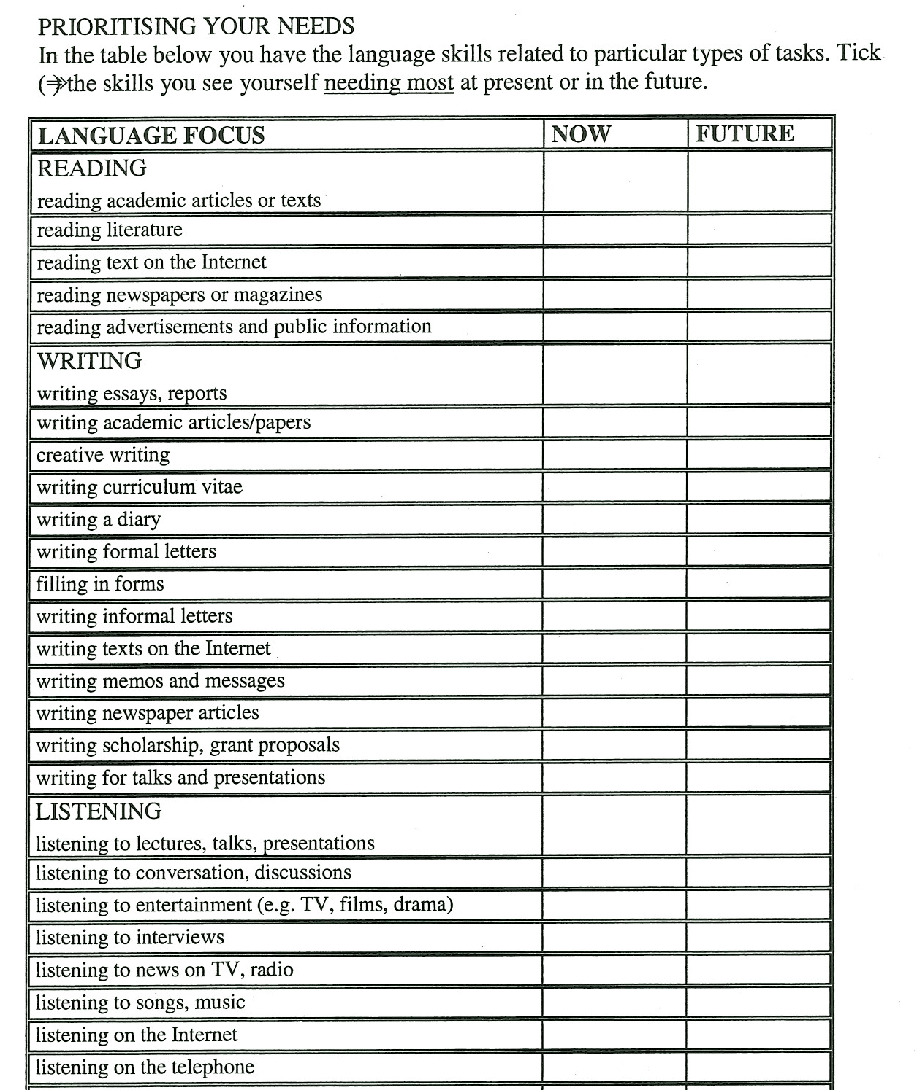 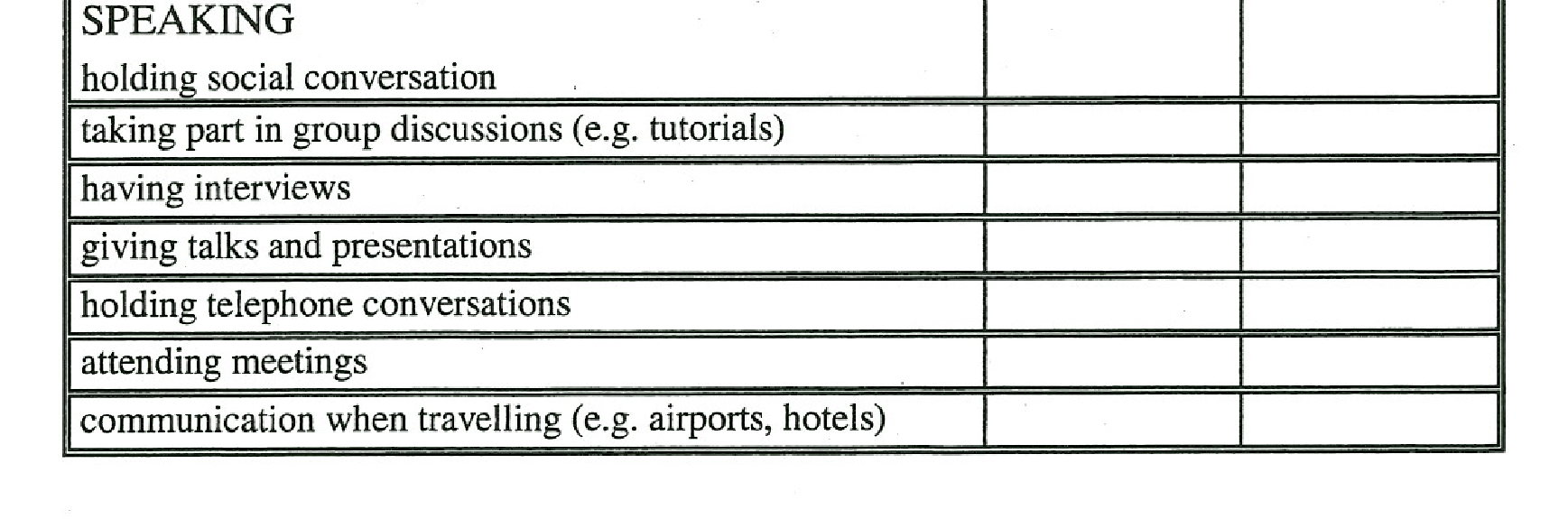 OTHER NEEDS